HAPPY FRIDAY! AND DAY 15.PRONUNCIATION: COMBINING FEATURESDefinitions.Intonation: the way the voice rises and falls for meaning.					Syllable: a unit of sound.					Stressed syllable: longer, louder, and higher.			Unstressed syllable: shorter and quieter. Often a /ə/ sound.			Stress-timed languages: length of time speaking = number of stresses				Content words: nouns, main verbs, adjectives, adverbs, Q-words.			Content words.Content words are nouns, main verbs, adjectives, adverbs, and question words.Let’s practice.Main verbs v. Auxiliary verbs (e.g. do, has, be, can)	Main verbs control the meaning of the sentence.	Auxiliary verbs just ‘help’. Often you can contract them.		E.g. “I’m studying English.”	“She’s been visiting since Monday.”Identify the main and auxiliary verb.1. What’re you doing?		6. I can see the dog.2. I’m leaving.				7. Do you want to dance? 3. What do you want?	 		8. If you cook, I’ll clean up.4. Where does he live?		9. If she could, she’d like to visit us.5. We’ve eaten dinner.		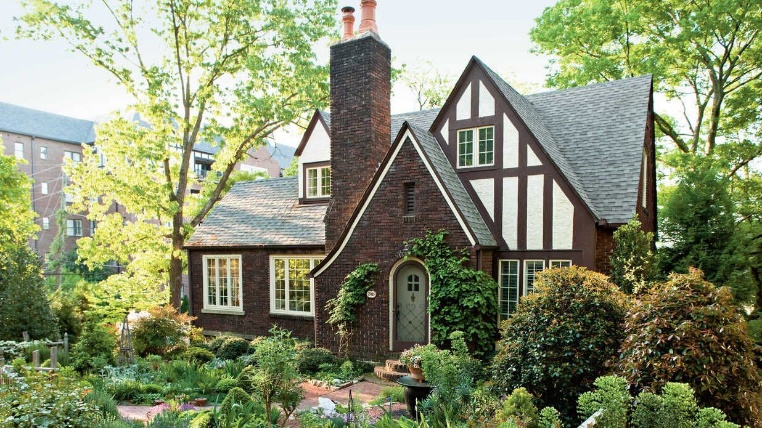 Can you combine it all?	Consider: 	-syllables	-content words			-auxiliary verbsIf I had more money, I would buy an old house. I would renovate it, and it would be beautiful.	WARM-UPIdioms.	-hit		-be		-make		-go off	to __________ the beaten path 		a. to start a tripto __________ a pit stop			b. to stop while driving for food,to __________ the road			bathrooms, or gas.to __________ a backseat driver		c. to go to a less touristy destinationd. to be a passenger in a car giving 
unwanted advice.
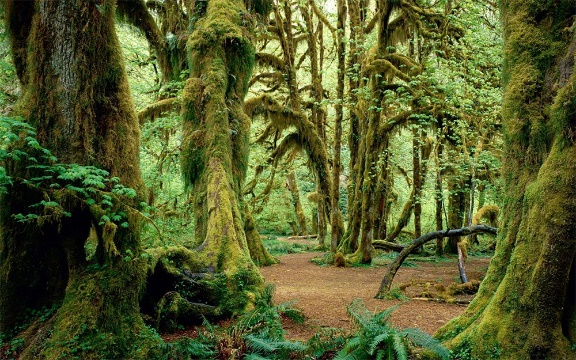 Reading.4. The Olympic PeninsulaWhere does it go? What can you see? More notes:FAMOUS ROAD TRIPSWatch: https://www.youtube.com/watch?v=jGzNHZF38XQ (6:15-end)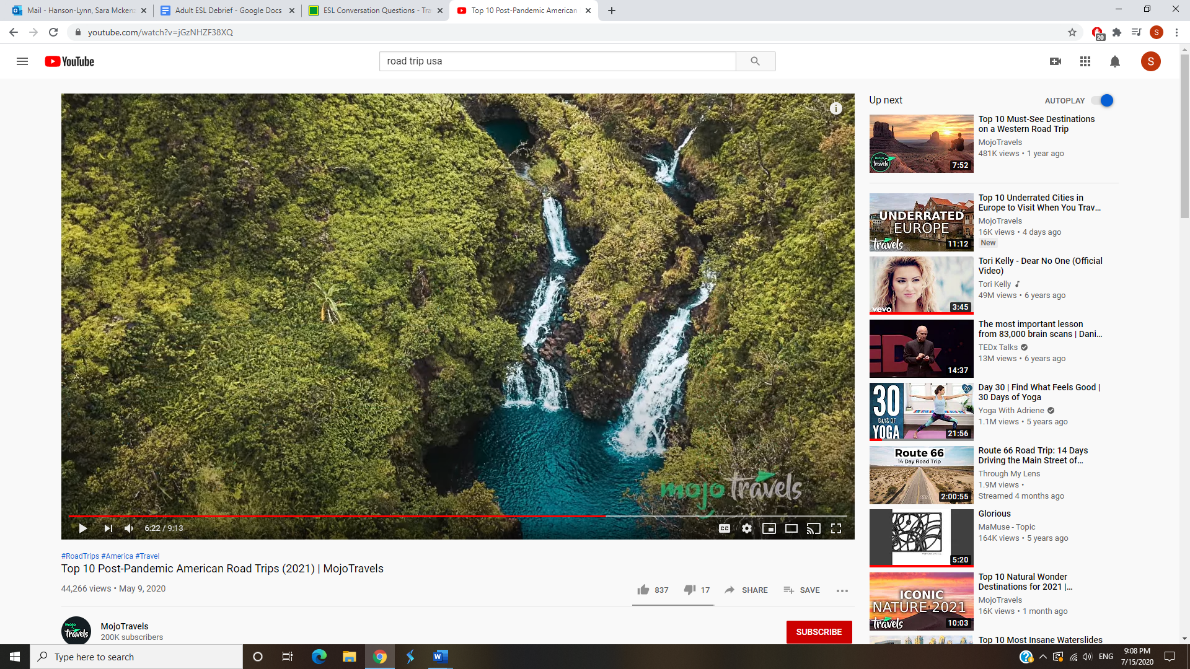 3. The Road to HanaWhere does it go? Maui, HawaiiWhat can you see? Sea, fallsMore notes: Natural paradise, relaxing2. Pacific Coast Highway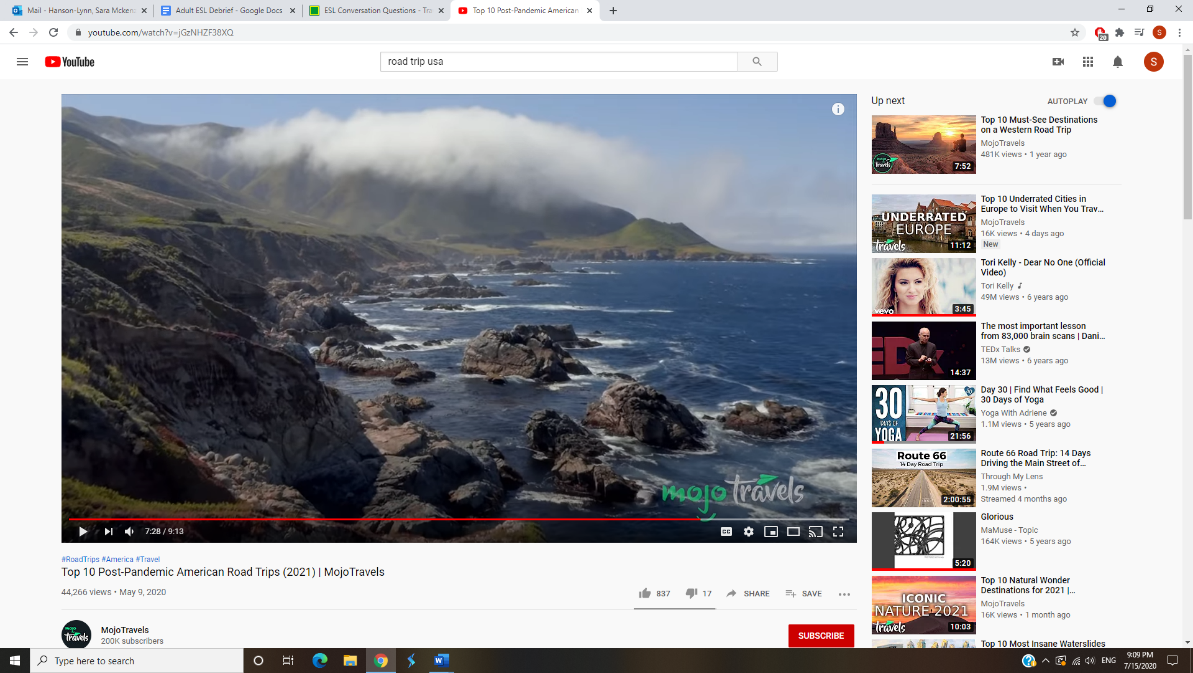 Where does it go? San Francisco to LosAngeles/San Diego, CaliforniaWhat can you see? Beaches, bridge, towns,Redwood forestMore notes: many coastal towns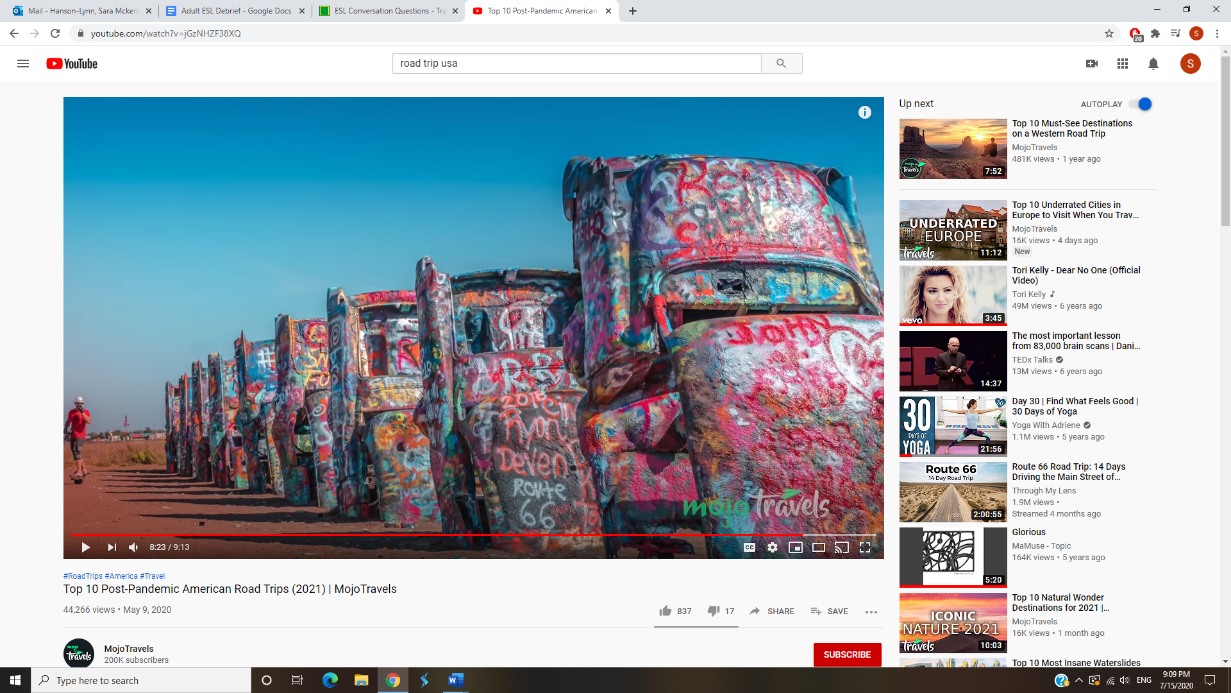 1. Route 66Where does it go? Chicago to LAWhat can you see? Bars, motels, iconicPlaces, classic “USA” (retro), storesMore notes: kitschy (adj, a little cheesy but
also sentimental)In your opinion.If you could, which road trip would you prefer to take? Why?Have you visited these places before?ACTIVITY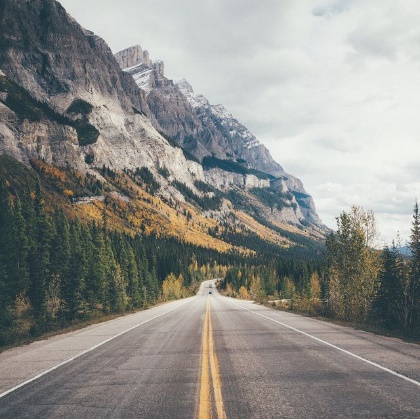 Imagine a trip you have taken or want to take. Imagine where you would go, what you would visit, and who you would go with. What would you eat? Etc. Then, like the video, create a mini summary of your favorite trip (in the past or hypothetical). Be ready to share with your group.  Include pictures if you would like.	I loved when we travelled to…	If I could anywhere, I would travel to…DISCUSSION Do you take many road trips? Where have you been?What is a road trip that you would like to take if you could?Are you planning your next vacation? If you could, where would you go?Who would you go with?How long would you stay? Describe an interesting person you met on one of your travels.What was the worst trip you have been on? What happened?Do you like to travel with your family? Where do you go?Have you travelled to many foreign countries? Where? What did you see?Content wordsContent wordsContent wordsContent wordsContent words6. Function words1. Nouns2. Main verbs3. Adjectives4. Adverbs5. Q-words6. Function wordsPeople, places, thingsActionsDescribe nounsDescribe verbsWord to form questionstheofandaWordTimehomeTellWantPlay Live HotHappySlow SmallBig HappilySlowly Politely Never HowWhyWhere theofanda